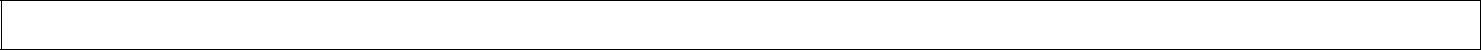 Al Dirigente Scolastico dell’IC di Esperia Oggetto: Dichiarazione di insussistenza di cause di incompatibilità	Il/La sottoscritto/a  ROSSILLO ORNELLA nato/a  a  Formia  il 22/08/1950 residente a Minturno (LT) cap 04028 Via Colombo 13    cell  3406506014e-mailcarla.defilippo@fastwebnet.it  C.F. RSSRLL50M62D708Vavendo preso visione dell’Avviso di selezione indetto dal Dirigente Scolastico  CONSAPEVOLEdelle sanzioni penali richiamate dall’art. 76 del D.P.R. 28/12/2000 N. 445, in caso di dichiarazioni mendaci e della decadenza dei benefici eventualmente conseguenti al provvedimento emanato sulla base di dichiarazioni non veritiere, di cui all’art. 75 del D.P.R. 28/12/2000 n. 445 ai sensi e per gli effetti dell’art. 47 del citato D.P.R. 445/2000, sotto la propria responsabilità  DICHIARAdi non trovarsi in nessuna della condizioni di incompatibilità previste dalle Disposizioni e Istruzioni per l’attuazione delle iniziative cofinanziate dai Fondi Strutturali europei 2014/2020, ovvero di:  di non essere collegato, né come socio né come titolare, a ditte o società interessate alla partecipazione alla gara di appalto; Dichiara inoltre, di non essere parente o affine entro il quarto grado del legale rappresentante dell’ Istituto Comprensivo di Esperia o di altro personale incaricato della valutazione dei curricula per la nomina delle risorse umane necessarie alla realizzazione del Progetto POR  di cui trattasi.  Esperia,26/01/2018                                                                                                 Ornella Rossillo